ΠΙΝΑΚΑΣ ΠΕΡΙΕΧΟΜΕΝΩΝΛΙΣΤΑ ΠΙΝΑΚΩΝ Πίνακας 1 Υποβληθέντα παράπονα	3Πίνακας 2 Επίλυση παραπόνων	4Πίνακας 3 Υποβληθείσες Ενστάσεις	5ΕισαγωγήΚάθε Ακαδημαϊκό Τμήμα στο πλαίσιο της Εσωτερικής Αξιολόγησης καλείται να υποβάλει αναφορά στην οποία παρουσιάζονται τα στοιχεία του Τμήματος που αφορούν τη διαχείριση των παραπόνων και των ενστάσεων των φοιτητών (προπτυχιακών, μεταπτυχιακών και υποψηφίων διδακτόρων) σύμφωνα με τα προβλεπόμενα στην αντίστοιχη διαδικασία του Εσωτερικού Συστήματος Διασφάλισης Ποιότητας (Διαδικασία 5.3 Διαχείριση Παραπόνων Φοιτητών). Σκοπός της Διαδικασίας 5.3 Διαχείριση Παραπόνων Φοιτητών είναι να περιγράψει τη μέθοδο με την οποία λαμβάνονται και αντιμετωπίζονται τα παράπονα ή οι ενστάσεις των φοιτητών όλων των κύκλων στο ΔΠΘ, έτσι ώστε να δίνεται όσο το δυνατόν ταχύτερα μια αποτελεσματική λύση και ταυτόχρονα να λαμβάνονται τα απαραίτητα μέτρα, ώστε να μην επαναληφθεί παρόμοιο πρόβλημα στο μέλλον. Η παρούσα διαδικασία αφορά σε κάθε μορφή παραπόνου ή ένστασης των φοιτητών 1ου 2ου και 3ου κύκλου που άπτονται της ποιότητας των παρεχόμενων από το ΔΠΘ εκπαιδευτικών, διοικητικών και λοιπών υπηρεσιών.  Για τον σκοπό αυτό, η ΜΟΔΙΠ προετοίμασε την παρούσα αναφορά, ως πρότυπο, προς χρήση από το Ακαδημαϊκό Τμήμα, έχοντας την ελευθερία να προχωρήσει σε παραμετροποιήσεις όπου κρίνεται απαραίτητο. Επισημαίνεται ότι την εν λόγω αναφορά συντάσσει η Επιτροπή Φοιτητικών Θεμάτων κάθε Τμήματος με την ευθύνη της ΟΜΕΑ, στο πλαίσιο της διαδικασίας της εσωτερικής αξιολόγησης.Οι βασικοί άξονες συλλογής και καταγραφής δεδομένων είναι οι ακόλουθοι: Υποβληθέντα παράποναΕπίλυση παραπόνωνΥποβληθείσες ενστάσεις ΟρισμοίΩς παράπονο ορίζεται η εκδήλωση δυσαρέσκειας (προφορική ή γραπτή) από πλευράς ενός/μιας φοιτητή/τριας, σχετικά με την ποιότητα των παρεχόμενων υπηρεσιών των Ακαδημαϊκών Τμημάτων του Πανεπιστημίου. Ως ένσταση ορίζεται κάθε γραπτή διατύπωση αντίρρησης ή αμφιβολίας εκ μέρους του/της φοιτητή/τριας αναφορικά με εκκρεμή ή προβληματική επίλυση του ζητήματος/προβλήματος που τον/την απασχολεί.Α. Υποβληθέντα παράποναΣτον Πίνακα 1 αποτυπώνεται η εικόνα του Τμήματος αναφορικά με το πλήθος και την κατηγοριοποίηση των υποβληθέντων παραπόνων από τους φοιτητές. Η Επιτροπή Φοιτητικών Θεμάτων του Τμήματος αφού συμπληρώσει τον παρακάτω πίνακα, μπορεί να προχωρήσει σε περαιτέρω σχολιασμό. Ανάλογα με το περιεχόμενο των παραπόνων, μπορούν να προστεθούν αντίστοιχες κατηγορίες εντός του Πίνακα.Πίνακας 1 Υποβληθέντα παράποναΣχολιασμός δεδομένων πίνακα 1 – Συμπεράσματα++++Β. Επίλυση παραπόνωνΣτον Πίνακα 2 αποτυπώνεται η εικόνα του Τμήματος αναφορικά με το πλήθος και τον τρόπο διαχείρισης των υποβληθέντων παραπόνων από τους φοιτητές. Η Επιτροπή Φοιτητικών Θεμάτων του Τμήματος αφού συμπληρώσει τον παρακάτω πίνακα, μπορεί να προχωρήσει σε περαιτέρω σχολιασμό. Ανάλογα με τον τρόπο που επιλύθηκαν τα παράπονα, μπορούν να προστεθούν αντίστοιχες κατηγορίες εντός του Πίνακα.Πίνακας 2 Επίλυση παραπόνωνΣχολιασμός δεδομένων πίνακα 2 – Συμπεράσματα++++Γ. Υποβληθείσες ΕνστάσειςΣτον Πίνακα 3 αποτυπώνεται η εικόνα του Τμήματος αναφορικά με το πλήθος και το όργανο διαχείρισης των υποβληθεισών ενστάσεων από τους φοιτητές. Η Επιτροπή Φοιτητικών Θεμάτων του Τμήματος αφού συμπληρώσει τον παρακάτω πίνακα, μπορεί να προχωρήσει σε περαιτέρω σχολιασμό. Ανάλογα με το όργανο που διαχειρίστηκε τις ενστάσεις, μπορούν να προστεθούν αντίστοιχες κατηγορίες εντός του Πίνακα.Πίνακας 3 Υποβληθείσες ΕνστάσειςΣχολιασμός δεδομένων πίνακα 3 – Συμπεράσματα++++Δ. Συμπεράσματα και προτεινόμενες διορθωτικές ενέργειεςΣτην ενότητα αυτή, η Επιτροπή Φοιτητικών Θεμάτων του Τμήματος μπορεί να προχωρήσει σε συνολική παράθεση των συμπερασμάτων καθώς και σε προτάσεις για διορθωτικές ενέργειες από τις αρμόδιες αρχές. Ακόμα και αν μέρος αυτών δεν εμπίπτουν στην αρμοδιότητα του Τμήματος, μπορεί να γίνει η καταγραφή των απαραίτητων ενεργειών από πλευράς Τμήματος προς τις αρμόδιες αρχές προκειμένου να ανταποκριθούν στο ζήτημα. ++++Περιεχόμενο παραπόνωνΠλήθοςΦοιτητικά θέματαΘέματα σπουδώνΘέματα επικοινωνίαςΣχέσεις με εκπαιδευτικό προσωπικόΠροσωπικά δεδομέναΥποδομές Τμήματος……(προσθέστε κατηγορία)Τρόπος διαχείρισης παραπόνωνΠλήθοςΔιαχείριση παραπόνων από τον Ακαδημαϊκό Σύμβουλο ΣπουδώνΔιαχείριση παραπόνων από την Επιτροπή Φοιτητικών ΘεμάτωνΔιαχείριση παραπόνων από τη Συνέλευση του Τμήματος……(προσθέστε κατηγορία)Όργανο διαχείρισης ενστάσεωνΠλήθοςΔιαχείριση ενστάσεων από τη Συνέλευση του ΤμήματοςΑναπομπή ενστάσεων σε ανώτερο όργανο του ιδρύματος……(προσθέστε κατηγορία)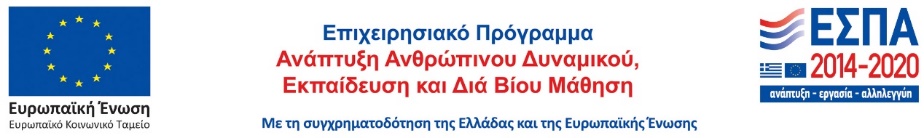 